                 PROJEKT –„ MAŁY PATRIOTA” 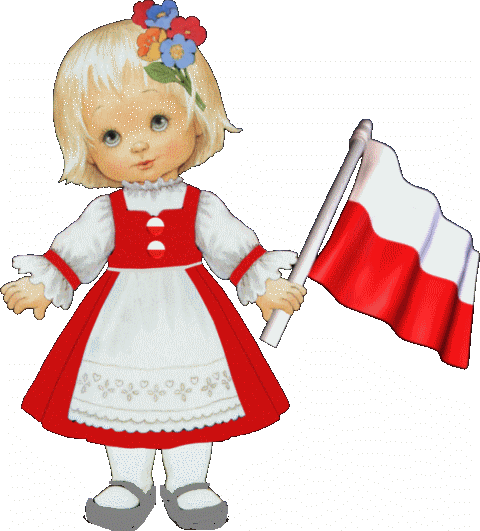 
 Data realizacji 10.10.2018r - 16.11.2018r
Osoby odpowiedzialne – wszyscy nauczyciele
Cel główny: Podstawa Programowa  III 1,2,6.  IV-10
Działania: Projekt realizowany zgodnie z PPWP  I, II, III, IV Przygotowanie dekoracji w holu przedszkola i przed przedszkolem związanej z obchodami 100- lecia Odzyskania przez Polskę Niepodległości. Wykonanie krokusów z bibułyWykonanie zaproszeń dla partnerów przedszkolaZakupienie cebulek krokusówPrzygotowanie dołków do posadzenia krokusów„100- krokusów na 100-lecie Odzyskania przez Polskę Niepodległości” – Uroczystość przedszkolna dla władz miasta i przedstawicieli środowiska lokalnego.Odśpiewanie hymnuSadzenie krokusów przed budynkiem przedszkolaProgram artystyczny w wykonaniu przedszkolakówOdegranie na trąbce hymnu patriotycznego przez Pana Barabasza 
( przewodniczącego Rady Rodziców)Zajęcia w poszczególnych grupach o charakterze patriotycznym Nauka hymnuWykonanie kotylionówWykonanie flagWyjście na cmentarz wojennySpotkanie z żołnierzami Wojska Polskiego – jednostka logistyki w WałczuWspólne odśpiewanie  w holu przedszkola hymnu narodowego w ramach akcji 
 „ Rekord dla Niepodległej” – 9 listopada 2018r. godz. 11.11Udział w obchodach  uroczystości „ 100 lecie Odzyskania przez Polskę Niepodległości” na Placu Paderewskiego  z udziałem władz miasta, rodziców, nauczycieli i dzieci. a) Odśpiewanie hymnu b) Złożenie kwiatów pod pomnikiem I. PaderewskiegoEwaluacja:
- zamieszczenie zdjęć na stronie internetowej
- artykuł w gazecie „ Aktualności lokalne”
- obserwacja dzieci
- wysłanie filmu z nagraniem odśpiewanego hymnu w akcji „ Rekord dla Niepodległej”